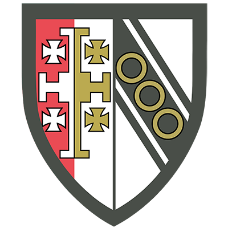 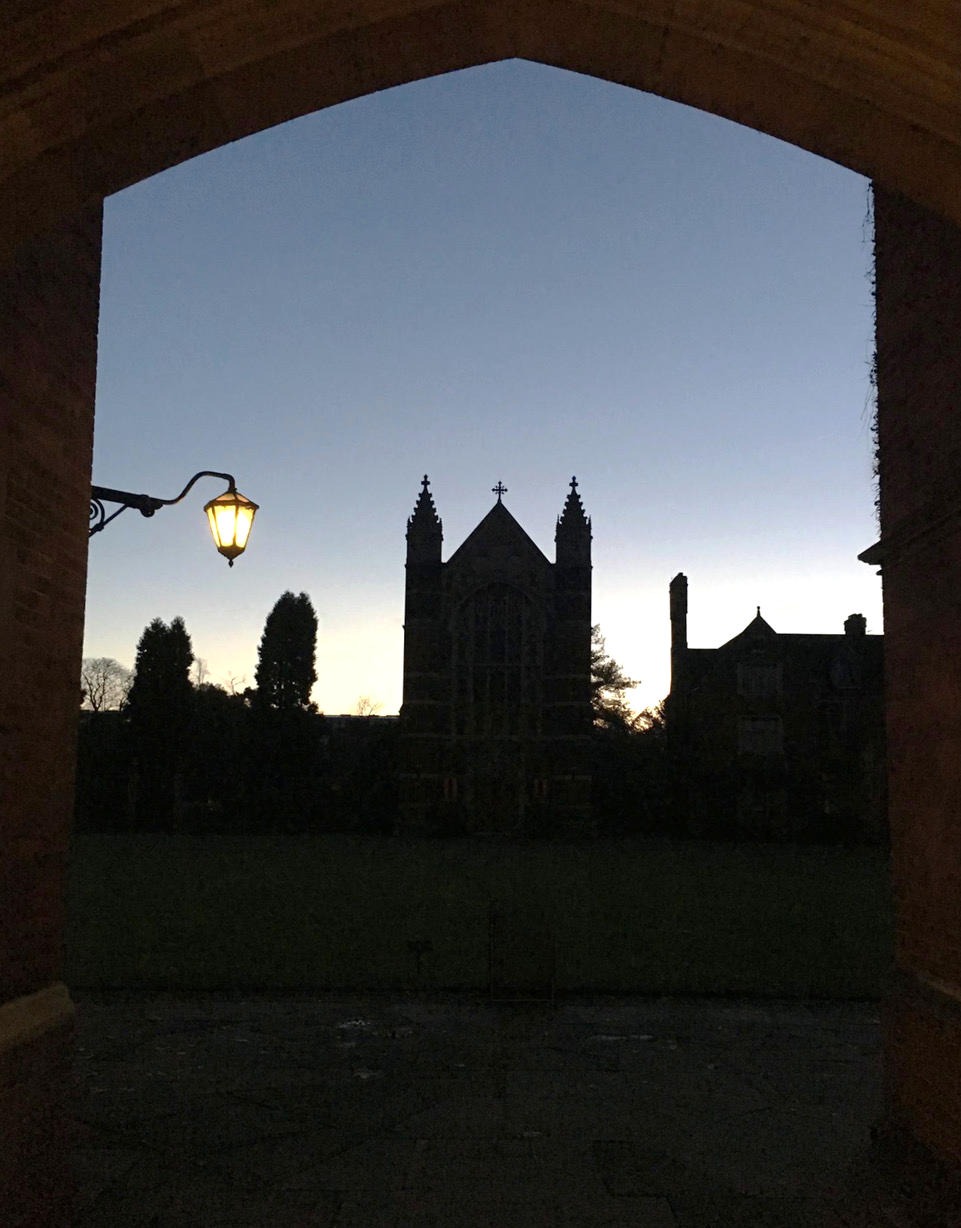 SELWYN COLLEGE CHAPELUNIVERSITY OF CAMBRIDGEMUSIC FOR CHORAL SERVICESMichaelmas Term 2022The Rev’d Dr Arabella Milbank Robinson MA MPhilDean of Chapel and ChaplainSarah MacDonald MA FRCO ARSCMDirector of MusicAdam Field ARCOPercy Young Senior Organ ScholarShanna Hart MA MSci FRCOAssistant OrganistWEEK 0Saturday 24 September 6pmChoral Evensong & Commemoration of Benefactors	Confortare – Dyson 	Responses: Byrd/SEAM	Wood (SE 1888) in D	Psalm 34: 1-11	And I saw a new heaven – Bainton	NEH 436	Organ: Elegy – Thalben BallSunday 2 October 5:30pm	TRINITY 16Freshers’ Welcome Evensong	O taste and see – Vaughan Williams  	Responses: Forbes L’Estrange	Edington Service – Grayston Ives	Psalm 119: 33-40 	Expectans expectavi – Wood	NEH 368	Organ: Fugue on a theme of Corelli (BWV 579) – J. S. BachWEEK 1Thursday 6 October 6:30pm Choral Evensong 	Howard Helvey in B flat		Responses: Forbes L’Estrange	Virtue – Jennings 		Psalm 5: 1-8, 12-13 	Organ: Andante tranquillo (Sonata III) – Mendelssohn	NEH 431Sunday 9 October 6pm	TRINITY 17Choral Evensong	O gracious light – Austin Echols	Responses: Radcliffe	Sarah MacDonald in A flat 	Psalm 27	Ecce beatam lucem – Jonathan Dove	NEH 247, 427	Organ: Festival Voluntary – Flor Peeters	Tuesday 11 October 6:30pmChoral Evensong	Fauxbourdons on Tones vii and i – Tallis	Responses: Byrd	Beati omnes qui timent Dominum – Lusitano 	Psalm 86: 1-13 	Organ: O Gott du frommer Gott – Smyth	Wednesday 12 October 9:30pmChoral Compline	Lighten our darkness – Ed Marsh 	Psalm 31: 1-6	Nunc dimittis Terti toni – Sarah MacDonald 		God be in my head – Richard Allain 	WEEK 2Thursday 13 October 6:30 Choral Evensong	Service with Faburdens – June Nixon  	Responses: Radcliffe	Alleluia Psallat – Aston 	Psalm 111	Organ: Little Pastorale – Price 	NEH 240Sunday 16 October 6pm	DEDICATION FESTIVALChoral Evensong	He made the stars also – Sarah MacDonald 	Responses: Rose	Stanford in C	Psalm 8	Blessed City, heavenly Salem – Bairstow 	NEH 477, 205	Organ: Chorale varié sur le Veni Creator – Duruflé Tuesday 18 October	ST LUKEChoral Evensong	Noble in B minor 	Responses: Rose	O ye that love the Lord – Coleridge-Taylor	Psalm 116	Organ: Prelude and Fugue in D minor – C. SchumannWEEK 3Thursday 20 October 6:30pmChoral Evensong	Fourth Service – Batten 	Responses: Byrd	Man that art born of a woman – Purcell 	Psalm 103: 1-13 	Organ: Voluntary No. 1 – Cecil 	NEH 250Sunday 23 October 6pm	LAST AFTER TRINITYChoral Evensong	Rise up, my love – Willan  	Responses: Forbes L’Estrange	Sumsion in A	Psalm 89: 1-13	The heavens are telling – Haydn  	SP 239, 248  	Organ: Fugue on a theme of Legrenzi (BWV 574) – J. S. Bach	Tuesday 25 October 6:30pmChoral Evensong	Purcell in C	Responses: Smith 	This is the Record of John – Gibbons 	Psalm 28	Organ: Fantasia in Four Parts – Gibbons WEEK 4Thursday 27 October 6:30pm	EVE OF Ss SIMON AND JUDEChoral Evensong	Third Service – Philip Moore	Responses: Radcliffe	Beati quorum via – Stanford  	Psalm 27 	Organ: No. 2 (Six Short Postludes Op. 105) – Stanford 	NEH 195  Sunday 30 October 6pm	ALL SAINTS’ SUNDAYChoral Eucharist	Os justi – Bruckner  	NEH 225 (ii), 478	Collegium Regale – Howells 		O sacrum convivium – Messiaen 		Organ: Gloria (Missa de Gloria) – Leighton  Tuesday 1 November 9pm	EVE OF ALL SOULS’ DAYVigil Requiem 	Requiem Op. 9 – Duruflé  	WEEK 5Thursday 3 November 6:30pmChoral Evensong	Selwyn Service – Alan Bullard  	Responses: Rose	Save us, Good Lord – Iain Quinn 	Psalm 29 	Organ: Domine Jesu Christe – Demessieux 	NEH 242 Saturday 5 November 5:30pmThe choir sings Choral Evensong at ELY CATHEDRAL today. 	Selwyn Service – Alan Bullard  	Responses: Rose	Ecce beatam lucem – Jonathan Dove	Psalm 27, 28, 29	Organ: Prelude in E minor (BWV 548i) – J. S. Bach Sunday 6 November 6pm	THIRD BEFORE ADVENTChoral Evensong (conducted by Timothy Brown)	and the swallow – Caroline Shaw	Responses: Radcliffe	Wood in D	Psalm 104: 24-34 	O Lord how manifold – Paul Edwards	NEH 264 (A&M 116i), 	Organ: Fast Cycles – Nico Muhly	263 (omit *)Tuesday 8 November 6:30pm Choral Evensong (Tenors and Basses)	Dyson in C minor 	Responses: Plainsong 	Brother James’ Air – Bain arr. SEAM	Psalm 119: 73-88 	Organ: Elegy – Thalben-Ball	WEEK 6Thursday 10 November 6:30pmChoral Evensong (Sopranos and Altos)	Harris in D 	Responses: Plainsong	For the fallen – Mark Blatchly	Psalm 16 	Organ: Cantilena – Bate 	NEH 331 Sunday 13 November 6pm	REMEMBRANCE SUNDAYWords and Music for RemembranceTuesday 15 November 6:30pmChoral Evensong	Third Service – Philip Moore	Responses: SEAM 	Never weather-beaten sail – Shephard 	Psalm 18: 20-30  	Organ: Jesu dulcis memoria – Walford Davies	WEEK 7Thursday 17 November 6:30pmChoral Evensong	Magnificat Primi Toni – Bevan	Responses: SEAM	Nunc dimittis – Beach	Psalm 24	A good night – Rodney Bennett 	NEH 245	Organ: Miniature No. 2 – Howells   	 Sunday 20 November 6pm	CHRIST THE KINGChoral Evensong (joint with Youth Consort of St George’s Cathedral, Southwark)	The Lamb – Tavener  	Responses: SEAM	Wood in E flat no. 2	Psalm 148 	A new song – James MacMillan	NEH 391, SP 267 	Organ: Te Deum – Demessieux 	Tuesday 22 November 6:30pm	ST CECILIAChoral Evensong	Worcester Service – Howells 	Responses: Nardone	A Hymn for St Cecilia – Howells 	Psalm 96	Organ: Fugue on Gonfalon Royal – Sarah MacDonald	NEH 333 Wednesday 23 November 9:30pmChoral Compline	In pace – Tye  	Psalm 31: 1-6	Nunc dimittis Terti Toni – Victoria		Usquequo, Domine – Guerrero  	WEEK 8Thursday 24 November 6:30pmChoral Evensong	Fifth Service – Tomkins 	Responses: Smith	Vox in Rama – de Wert 	Psalm 44: 1-9 	Organ: Allemande – de la Guerre	NEH 499Sunday 27 November 6pm	ADVENT SUNDAYProcession with CarolsTuesday 29 November 6:30pm	EVE OF ST ANDREWChoral Evensong	St Andrew’s Service – Aston  	Responses: Nardone	O Lord, support us – Ben Ponniah	Psalm 87 	Organ: O Antiphon – Cecilia McDowall WEEK 9College Carol Services will be held as follows:	Thursday 1 December 6:45pm	Sunday 4 December 6pm	Tuesday 6 December 7pm	Thursday 8 December 7pm (St James’ Piccadilly, London)